Et si on s’intéressait un peu aux métiers de la Culture du Design et de l’Art ?Aujourd’hui plusieurs nouveaux métiers liés aux développements technologiques et numériques proposent des opportunités d’emploi. Mais il faut le rappeler les études artistiques sont longues payantes 7500 euros par an en moyenne pour une école privé.Heureusement dans le secteur public, il existe des cursus et classes préparatoires pour accéder aux études artistiques mais elles restent toujours très sélectives.Attention se renseigner vite pour les dossiers d’inscription concours d’admissions. Certaines grandes écoles proposent des stages découvertes cette année en WE entre janvier et avril 2018 environ 350 à 500 euros le stage matériel compris.LA FONDATION CULTURE ET DIVERSITEPropose en amont des études des programmes d'accès aux grandes Ecoles de la CultureLes 12 programmes Egalité des Chances ont pour objectif d'informer les jeunes de milieux modestes sur les études supérieures culturelles et artistiques et de les aider à préparer les concours d'entrée aux grandes Ecoles de la Culture.Les élèves peuvent découvrir sur la chaine YOUTUBE des spots afin de mieux connaître la richesse des métiers des arts de la culture et du design.Dates Portes Ouvertes des classes PREPAS www.appea.frAngoulême : samedi 11 février et samedi 17 juin 2017.Annemasse : vendredi 17 et samedi 18 mars 2017.Bayonne : mercredi 8 et samedi 11 mars 2017.Beaune : du lundi 20 au vendredi 24 février 2017.Beauvais : samedi 4 mars 2017, de 10h à 18h.Belfort : samedi 11 mars 2017, de 14h à 17h.Calais samedi 25 mars 2017, de 10h à 17h.Carcassonne : mercredi 29 mars 2017, de 13h à 19h.Châteauroux : mercredi 8 février 2017, de 10h à 18h.Cherbourg : samedi 4 février 2017, de 10h à 18h.Cholet : samedi 18 mars 2017, de 10h à 18h.Digne-les-Bains : du 3 au 11 mars 2017. Vernissage le jeudi 2 mars 2017 à 18h.Evry : samedi 18 mars 2017.Gennevilliers : samedi 11 mars 2017, de 10h00 à 18h30.Issy-les-Moulineaux : samedi 25 mars 2017.Lyon : jeudi 26 janvier 2017, de 13h à 18h.Marseille : samedi 4 mars 2017.Saint-Brieuc : samedi 11 mars 2017, de 10h à 17h.Sète : samedi 11 mars 2017, de 10h à 18h (réunions d'information à 11h30 et 16h).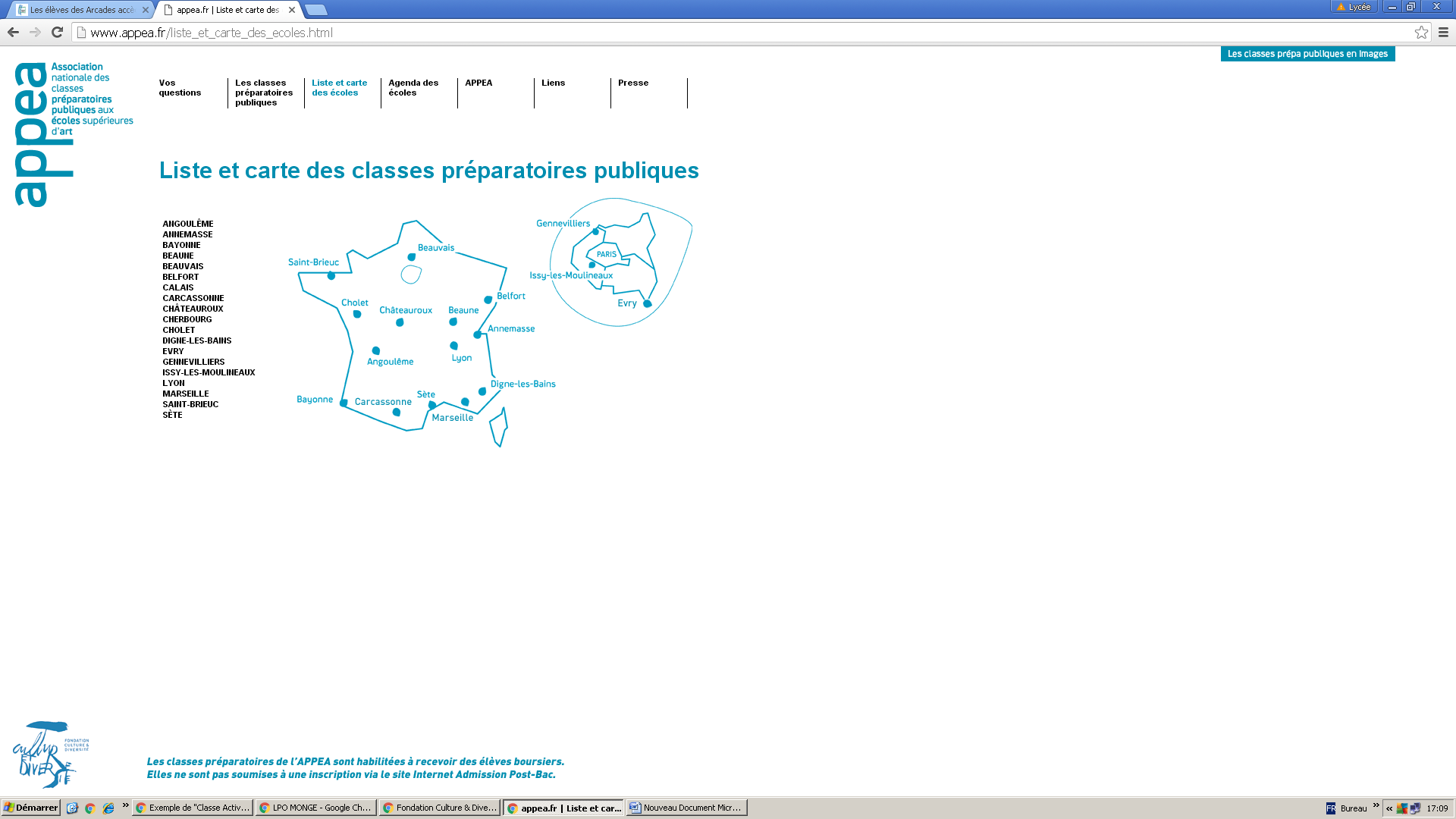 Liens utilesPartenairesFondation Culture et Diversité | www.fondationcultureetdiversite.org
Ressources culturelles et artistiques en ligne, ministère de la Culture et de la Communication | www.culture.fr
CIPAC : Fédération des professionnels de l’art contemporain | www.cipac.netL'APPEA est invitée par STUDYRAMA à chaque édition du Salon des Formations artistiques, de la mode et du design en janvier à Paris (http://www.studyrama.com/salons/articles-thematiques/salon-des-formations-artistiques-et-culturelles-79763)Écoles supérieures d’art françaises sous tutelle du ministère de la CultureSite portail des écoles supérieures d'art sous tutelle du ministère de la Culture, carte des écoles, fiche par école, agenda portes ouvertes, concours d'entrée... | www.andea.frÉcoles supérieures d’art européennesELIA : European League of institutes of the Arts, réseau européen d'établissements d'enseignement supérieur artistique | www.elia-artschools.orgÉcoles d’architectureLes 20 écoles nationales supérieures d’architecture françaises | www.archi.fr/ECOLESFaites les  tests d’orientations studyramahttp://www.studyrama.com/tests/etes-vous-fait-pour-les-metiers-artistiques-24/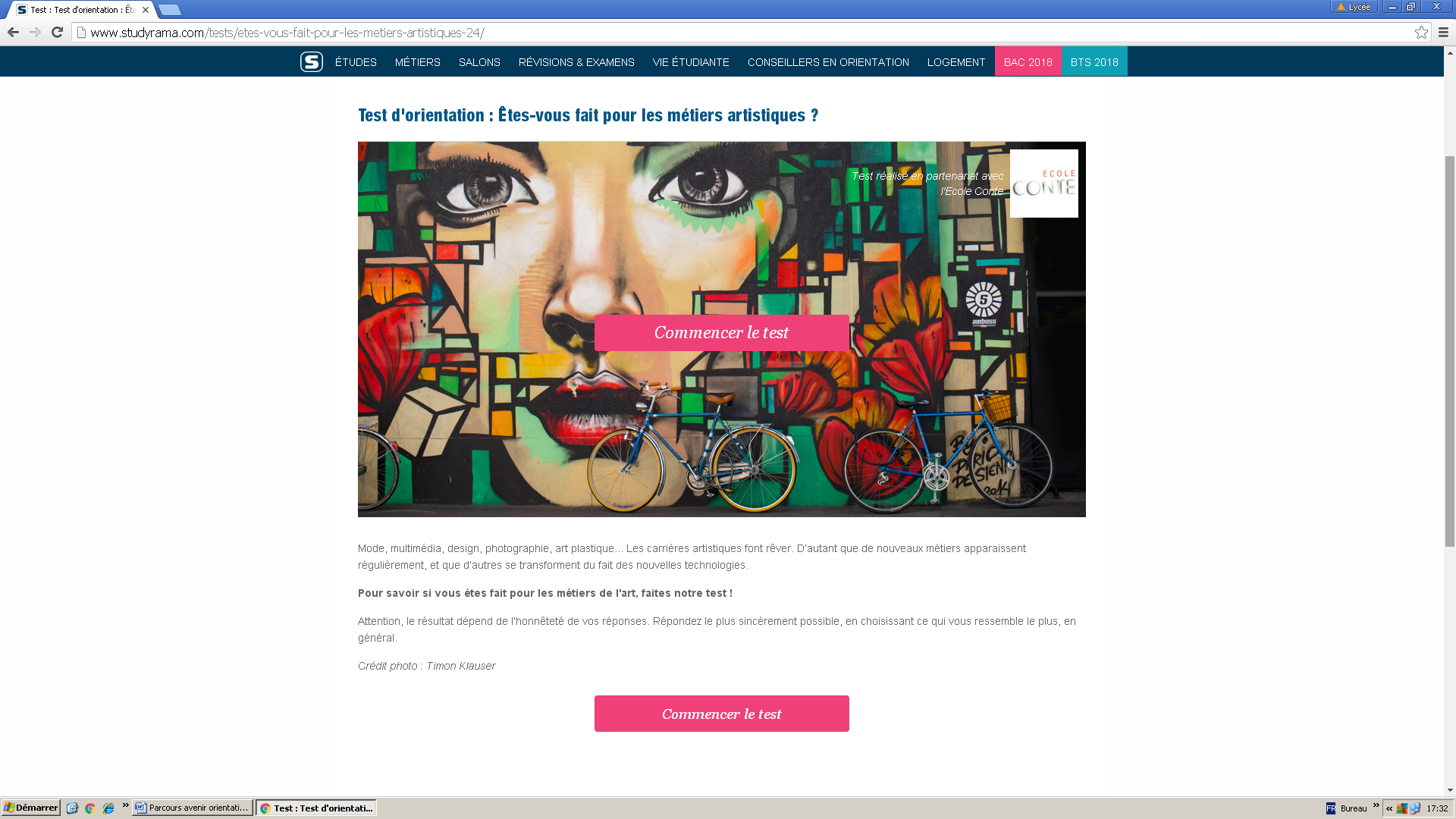 STUDYRAMA  Le salon des formations artistiquesLe 20 Janvier  2018 à porte de Champerret Salon de l’étudiant Le 27-28 janvier à Porte de Versailles Sue les sites vous trouverez des invitations gratuites à téléchargerLes prochains salonsSalon Studyrama des Formations Art, Mode et Design - ParisSalon Studyrama des Formations de l’Audiovisuel et du Cinéma - ParisSalon des Formations du Luxe - Paris Vos interlocuteurs au lycée :Mme Scotto et Mme Hodzic professeures d’Arts AppliquésOu Le conseiller d’orientation, le professeur principal, le comptoir ONISEP au CDI.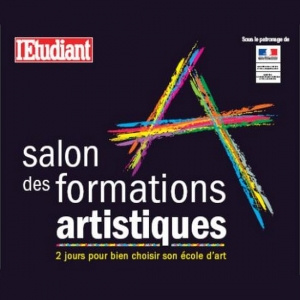 Les 27 et 28 janvier 2018, le Salon des Formations Artistiques revient à la porte de versailles. Venez pendant deux jours vous informer et découvrir les filières des diplômes artistiques.Organisée sous le patronage du ministère de l’Éducation nationale, du ministère de l’Enseignement supérieur et de la Recherche et du ministère de la Culture et de la Communication, le Salon des formations artistiques est une véritable opportunité d’approcher les représentants des filières de formation du secteur. 

Que vous souhaitiez devenir graphiste, styliste, designer, architecte, comédien, ou que vous vous destiniez aux jeux vidéo, à la culture, à la musique ou à l’audiovisuel, vous y trouverez les informations nécessaires à votre choix d’orientation. Des écoles d’arts plastiques, d’arts appliqués ou d’arts décoratifs, de spectacle vivant, de mode, d’audiovisuel ou encore de design et de multimédia sont à votre disposition. Les spécialistes de ce domaine attractif vous détaillent, les 27 et 28 janvier 2018, les cursus, les diplômes porteurs et les métiers les plus en vogue.
 
Des conférences sur les études et les métiers artistiques compléteront votre information : posez toutes vos questions aux enseignants et aux professionnels venus témoigner. Ils vous parleront de métiers, d’expériences, de formations, de stages, etc.
En savoir plus sur https://www.sortiraparis.com/loisirs/salon/articles/79266-salon-des-formations-artistiques-2018#TS0QV4Oaiz6t4GI7.99